Песочная терапия для детей – это прекрасная возможность для самовыражения, развития творческих склонностей в ребенке, а также простой и действенный способ научиться выражать свои чувства, эмоции, переживания.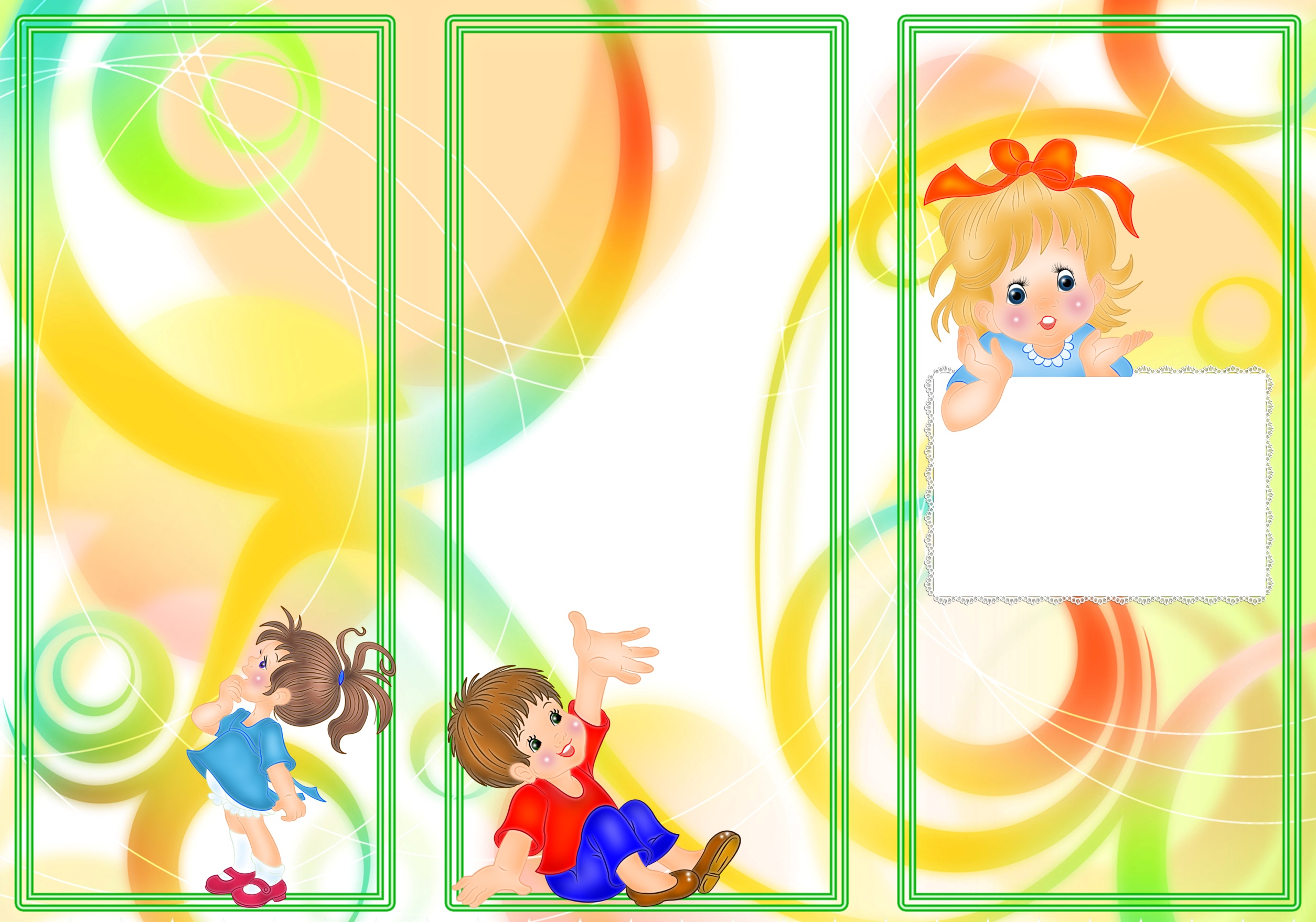 Сегодня игра с песком становится все более популярной. Активно стала использоваться песочная терапия в школах.Как это работает? Картины, созданные на песке нашими руками, являются отражением бессознательного. Они – как сны, но их еще и можно пощупать. С их помощью мы выводим наружу наши переживания, внутренние проблемы, мучающие конфликты. Психолог или педагог поможет рассмотреть все это на вашей картине, а также и осознать, какие мысли вас тревожат.Чем полезны игры с песком?Развивают восприятие, мышление, памяти, внимания, речи, навыков самоконтроля и саморегуляции, творческого мышления, воображения и фантазии;Формируют у ребенка представления об окружающем мире;Развивают мелкую моторику, глазомер;Успокаивают и расслабляют, снимая напряжение;Воспитывают чувство успешности и уверенности в себе (вот как я могу!)Помогают познавать внешний и свой внутренний мир.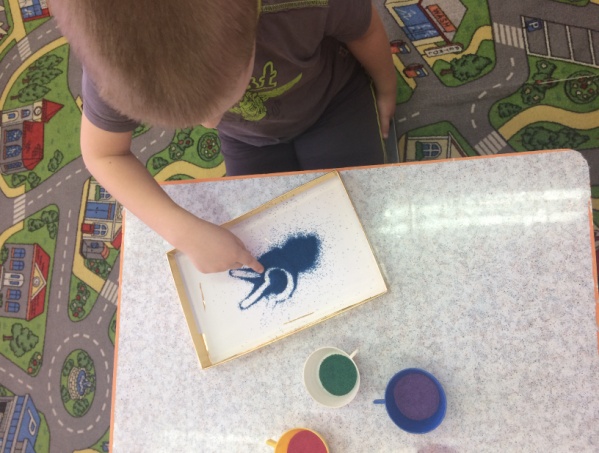 МБОУ Калитвенская СОШ   Песочная терапия«Часто руки знают, как распутать то, над чем тщетно бьется разум»                       К. Г. Юнг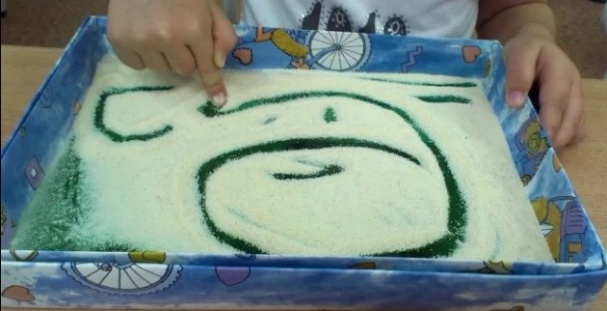 2022 годФормы и варианты песочной терапии: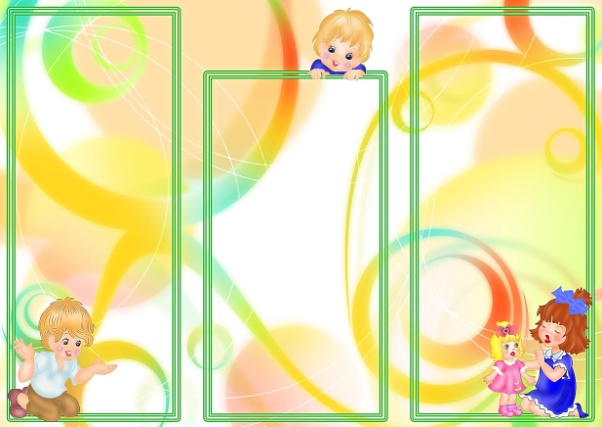 Игровые методыДидактический игровой практикум с использованием песочницы применяют для разных возростных групп. Ученые доказали, что песок поглощает негативную энергию, успокаивает, наполняет гармонией. Именно поэтому так полезно малышам играть в песочнице.Серия игр по книге Т.Д. Зинкевич-Евстигнеевой « Игры в сказкотерапии», направленные на развитие тактильно – кинестетической чувствительности и мелкой моторики рук, творческой фантазии, помогают познавать внешний и свой внутренний мир).1.«Чувствительные ладошки»Горячее-холодное, мягкое-твердое, сухое-мокрое.2. «Отпечатки наших рук». Младшим школьникам очень нравится на песке делать отпечатки ножек, ладошек, изображать пальчиками следы животных. А еще очень интересно и приятно закапывать в песок свои ручки и ножки.3. Игра « Секретик» « Что спрятано в песке?». В песке прячутся любые игрушки, при этом тайник помечается, задача ребенка - откапать «секретик», а потом сделать похожий.4. Рисунки на песке. С помощью палочки можно рисовать буквы, цифры, геометрические фигуры и целые картины.Эти незатейливые упражнения обладают колоссальным значением для развития психики ребенка. Во-первых, такого рода взаимодействие с песком стабилизирует эмоциональное состояние. Во-вторых, с развитием мелкой моторики, мы учим обучающихся прислушиваться к себе и проговаривать свои ощущения, это способствует развитию речи, произвольного внимания, памяти. Но главное ученик получает первый опыт рефлексии - учится понимать себя и других.С целью диагностики (индивидуальная и групповая форма).Метод психокоррекционного воздействия.В качестве психопрофилактического, развивающего средства. В психологическом консультировании детей, подростков и взрослых.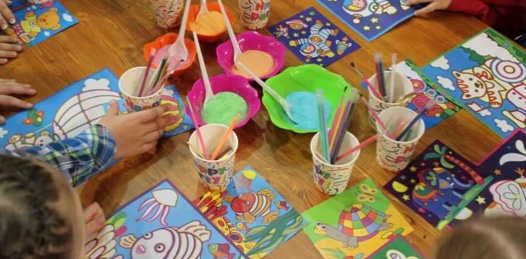 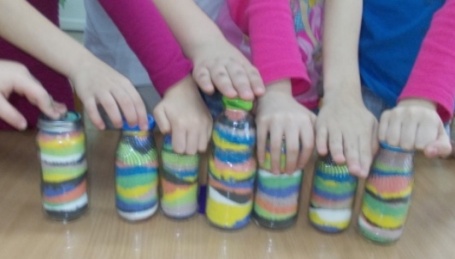 